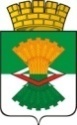 ДУМАМАХНЁВСКОГО  МУНИЦИПАЛЬНОГО  ОБРАЗОВАНИЯтретьего созываРЕШЕНИЕот 11 марта 2020 года       п.г.т.Махнёво                               № 473Об отчете Контрольного управления Махнёвского муниципального образования о результатах контрольного мероприятия «Проверка обоснованности и результативности предоставления из местного бюджета субсидии на поддержку общественных объединений добровольной пожарной охраны за 2017-2018 годы»            Рассмотрев информацию Контрольного управления Махнёвского муниципального образования о результатах контрольного мероприятия «Проверка обоснованности и результативности предоставления из местного бюджета субсидии на поддержку общественных объединений добровольной пожарной охраны за 2017-2018 годы», Дума Махнёвского муниципального образования                                                                                   РЕШИЛА:          1. Отчет Контрольного управления Махнёвского муниципального образования о результатах контрольного мероприятия «Проверка обоснованности и результативности предоставления из местного бюджета субсидии на поддержку общественных объединений добровольной пожарной охраны за 2017-2018 годы» принять к сведению (прилагается).         2. Рекомендовать Администрации Махнёвского муниципального образования:2.1. Внести изменения в Порядок предоставления субсидии из бюджета Махнёвского муниципального образования на поддержку общественных объединений добровольной пожарной охраны, осуществляющих свою деятельность на территории Махнёвского муниципального образования, утвержденный  постановлением Администрации Махнёвского МО от   (далее - Порядок предоставления субсидии) и Методику расчёта объёма субсидии из бюджета Махнёвского муниципального образования на поддержку общественных объединений добровольной пожарной охраны, осуществляющих свою деятельность на территории Махнёвского муниципального образования, утвержденную постановлением Администрации Махнёвского МО от 01.06.2018 № 415 (далее - Методика расчета объема субсидии).2.2. Субсидии предоставлять строго в соответствии с требованиями Порядка предоставления субсидии и Методики расчета объема субсидии.2.3. Осуществлять контроль за исполнением условий Порядка предоставления субсидии и Методики расчета объема субсидии.2.4. Рассмотреть вопрос об индексации заработной платы работников местной общественной организации «Добровольная пожарная охрана Махнёвского муниципального образования» (далее – Организация, ДПО Махнёвского МО)3.  Директору ДПО Махнёвского МО:3.1. Произвести регистрацию местной общественной организации в общественном объединении добровольных пожарных и общественных объединений пожарной охраны по Свердловской области.3.2. Заявку на предоставление субсидии предоставлять в соответствии с п. 8 Порядка предоставления субсидии.3.3. Заявку на финансирование расходов предоставлять с расчетом объема субсидии из местного бюджета, произведенного в соответствии с Методикой расчета объема субсидии. 3.4. В отчетах об использовании субсидии отражать достоверные сведения о фактически использованных кассовых расходах, указывать дату принятия, должность, фамилию, инициалы и подпись лица, ответственного за их принятие.3.5. Принять меры по возврату в бюджет Махнёвского муниципального образования (далее - Махнёвское МО) денежных средств неправомерно (необоснованно) произведенных расходов по оплате труда в сумме 13 560,62 рублей.3.6. Устранить выявленные проверкой нарушения и в дальнейшей работе не допускать нарушений законодательства, связанного с неэффективным, неправомерным (необоснованным) использованием предоставленных средств бюджета Махнёвского МО.3.7. Бухгалтерский учет вести в соответствии с требованиями Федерального закона от 06.12.2011 № 402-ФЗ «О бухгалтерском учете», Приказами Минфина РФ от 31.10.2000 № 94н «Об утверждении Плана счетов бухгалтерского учета финансово-хозяйственной деятельности организаций и Инструкции по его применению», от 29.07.1998 № 34н «Положение по ведению бухгалтерского учета и бухгалтерской отчетности в РФ»:- принять к учету ГСМ, переданный по накладной из казны Махнёвского МО на сумму 11 794,07 рубля; - своевременно производить списание поступивших и израсходованных материалов;- ежегодно проводить инвентаризацию активов и обязательств перед составлением годовой бухгалтерской отчетности.3.8. Привести в соответствие с Приказом Минфина РФ от 31.10.2000 № 94н "Об утверждении Плана счетов бухгалтерского учета финансово-хозяйственной деятельности организаций и Инструкции по его применению" корреспонденцию счетов принятых основных средств на сумму 1 236 928,24 рублей.          3.9. Учетную политику Организации привести в соответствие с нормами, установленными Приказами Минфина России от 29.07.1998 № 34н «Положение по ведению бухгалтерского учета и бухгалтерской отчетности в РФ», от 06.10.2008 N 106н "Об утверждении положений по бухгалтерскому учету" (вместе с "Положением по бухгалтерскому учету "Учетная политика организации" (ПБУ 1/2008)".3.10. Отразить в Учетной политике ДПО Махнёвского МО порядок организации контроля за движением малоценных основных средств.4. Рассмотреть вопрос о привлечении к ответственности лиц, допустивших выявленные нарушения и недостатки. 5. Главе муниципального образования:5.1. Принять предусмотренные законом меры по устранению выявленных проверкой нарушений и недостатков.            6. Направить настоящее Решение для опубликования в газету «Алапаевская искра» и разместить на сайте Контрольного управления Махнёвского муниципального образования в сети «Интернет».      7. Настоящее Решение вступает в силу со дня его принятия. Председатель Думы  муниципального образования                                                       И.М.Авдеев Глава муниципального образования                                            А.В.ЛызловПриложение к   Решению  Думы Махнёвского                                                                                                                                              муниципального образования                                                                                                                     от  11.03.2020        № 473 Отчетпо результатам контрольного мероприятия «Проверка обоснованности и результативности предоставления из местного бюджета субсидии на поддержку общественных объединений добровольной пожарной охраны за 2017-2018 годы» 1. Основание для проведения контрольного мероприятия: пункт 1.5 плана работы Контрольного управления Махнёвского МО на 2019 год, распоряжение председателя Контрольного управления от 06.12.2019 № 11.2. Предмет контрольного мероприятия: Документы, подтверждающие правомерность предоставления и правильность расчетов объемов субсидий, предоставляемых из бюджета Махнёвского образования некоммерческим организациям, не являющимся государственными и муниципальными учреждениями за 2017-2018 годы, нормативно-правовые акты и распорядительные документы, обосновывающие операции со средствами местного бюджета, платежные и первичные документы, бухгалтерская и финансовая отчетность, подтверждающая операции со средствами местного бюджета  и иные документы и материалы, относящиеся к цели и объекту проверки.3. Объект контрольного мероприятия: - Администрация Махнёвского муниципального образования (далее – Администрация); - Местная общественная организация «Добровольная пожарная охрана Махнёвского муниципального образования» (далее – Организация, ДПО Махнёвского МО). 4. Цель контрольного мероприятия: проверка соблюдения порядка и условий предоставления из местного бюджета субсидий на поддержку общественных объединений добровольной пожарной охраны, законности и целевого использования субсидий.5. Проверяемый период деятельности: 2017-2018 годы.6. Срок проведения контрольного мероприятия: с 09 декабря 2019 года до 20 января 2020 года.В ходе контрольного мероприятия установлено следующее:Анализ и оценка нормативно-правового регулирования в проверяемой сфереВ соответствии со ст. 16 Федерального закона 06.11.2003 № 131-ФЗ «Об общих принципах организации местного самоуправления в Российской Федерации», Уставом Махнёвского муниципального образования к вопросам местного значения относится обеспечение первичных мер пожарной безопасности в границах городского округа.Федеральным законом от 21.12.1994 № 69-ФЗ «О пожарной безопасности» определено понятие первичных мер пожарной безопасности – реализация принятых в установленном порядке норм и правил по предотвращению пожаров, спасению людей и имущества от пожаров.               Органы  местного самоуправления в соответствии со ст. 5 Федерального закона от 06.05.2011 № 100-ФЗ «О добровольной пожарной охране» обеспечивают соблюдение законных интересов добровольных пожарных, работников добровольной пожарной охраны и общественных объединений пожарной охраны, предусматривают систему мер правовой и социальной защиты добровольных пожарных, работников добровольной пожарной охраны и оказывают поддержку при осуществлении ими своей деятельности.В целях участия в профилактике и (или) тушении пожаров и проведении аварийно-спасательных работ на территории Махнёвского муниципального образования создана добровольная пожарная охрана Махнёвского МО, которая является общественной организацией, осуществляющей свои полномочия на основании Устава ДПО Махнёвского МО. Основными задачами организации являются:- осуществление профилактики пожаров;- спасание людей и имущества при пожарах, проведение аварийно-спасательных работ и оказание первой помощи пострадавшим;- участие в тушении пожаров и проведении аварийно-спасательных работ.Постановлением Администрации Махнёвского муниципального образования от 15.10.2018 № 829 ДПО Махнёвского МО включено в расписание выездов подразделений пожарной охраны для тушения пожаров и проведения аварийно-спасательных работ на территории Махнёвского муниципального образования (далее - Махнёвское МО).В состав ДПО Махнёвского МО включены четыре подразделения добровольных пожарных команд, находящиеся на территории поселка Хабарчиха, поселка Таёжный, посёлка Муратково, села Измоденово.В рамках муниципальной программы «Обеспечение пожарной безопасности Махнёвского МО на 2014-2020 годы» в целях поддержки общественных объединений добровольной пожарной охраны, осуществляющих свою деятельность на территории Махнёвского МО мерой финансового и материально-технического обеспечения деятельности общественных объединений добровольной пожарной охраны, осуществляющим свою деятельность на территории Махнёвского МО, определена субсидия.В соответствии со ст. 78.1 Бюджетного кодекса Российской Федерации (далее – БК РФ), Постановлениями  Администрации Махнёвского муниципального образования от 31.07.2017 № 544 (с  изменениями от 18.08.2017 № 565), от 01.06.2018 № 415 утверждён Порядок предоставления субсидии из бюджета Махнёвского муниципального образования на поддержку общественных объединений добровольной пожарной охраны, осуществляющих свою деятельность на территории Махнёвского муниципального образования, (далее – Порядок предоставления субсидии) и Методика расчёта объёма субсидии из бюджета Махнёвского муниципального образования на поддержку общественных объединений добровольной пожарной охраны, осуществляющих свою деятельность на территории Махнёвского муниципального образования (далее – Методика расчёта объема субсидии).Утвержденная Методика расчёта объема субсидии (постановление Администрации от 01.06.2018 № 415) требует пересмотра, так как в п. 2 величина норматива финансирования расходов на осуществление общественным объединением добровольной пожарной охраны организации деятельности добровольных пожарных дружин и добровольных пожарных команд, осуществляющих деятельность на территории Махнёвского МО на одного работника добровольной пожарной охраны на 2018 год установлена по нормативу 2017 года в сумме 56 428,57 рублей.Изменения в нормативные акты Махнёвского МО об установлении размера норматива на 2018 год не внесены, механизм расчета для определения размера субсидии на момент проверки установить невозможно.Проверка соблюдения Порядка предоставления субсидий из средств   бюджета Махнёвского муниципального образования и Методики расчета объема субсидии общественной организации «Добровольная пожарная охрана Махнёвского МО»На предоставление субсидии из средств   бюджета Махнёвского муниципального образования ( далее – местный бюджет) ДПО Махнёвского МО на 2017 год по подразделу 0310 «Обеспечение пожарной безопасности», целевой статье 0600122100 «Поддержка общественных объединений добровольной пожарной охраны, осуществляющих свою деятельность на территории Махнёвского МО», виду расхода 630 первоначально запланирована 971,0 тыс. руб., уточненный план составил 861,0 тыс. рублей (Решение Думы от 27.12.2017 № 298 «О внесении изменений в   решение Думы Махнёвского муниципального образования от 22.12.2016 года № 210 «О бюджете Махнёвского  муниципального образования  на 2017 год и плановый период 2018 и 2019 годы» (с изменениями от 31.01.2017 № 211, от 05.04.2017 № 228, от 27.04.2017 № 232, от 06.07.2017 № 250, от 03.10.2017 № 265, от 09.11.2017 № 275, от 13.12.2017 № 294).   Исполнение на 01.01.2018 г. составило в сумме 860,5 тыс. рублей, или 100 % к утвержденным назначениям.На 2018 год утверждены субсидии ДПО Махнёвского МО в сумме 3 397,0 тыс. руб., с учетом внесенных изменений - 4 028,2 тыс. руб. (Решение Думы от 26.12.2018 № 372  «О внесении изменений в решение  Думы Махнёвского муниципального образования от 27.12.2017 года № 302 «О бюджете Махнёвского  муниципального образования  на 2018 год и плановый период 2019 и 2020 годы (с изменениями от 20.02.2018 года №303, от 05.04.2018 года № 312, от 07.06.2018 года № 323, от 18.07.2018 года № 335, от 25.09.2018 года № 341, от 30.10.2018 года № 357, от 27.11.2018 года № 359) исполнение составило в сумме 4028,1 тыс. рублей, или 100 % к утвержденному плану.Главным распорядителем бюджетных средств по предоставлению субсидии является Администрация Махнёвского муниципального образования.Субсидии ДПО Махнёвского МО на 2017-2018 годы предоставлялись на основании Соглашений от 25.08.2017 № 46-17 (размер субсидии не указан), от 09.01.2018 № 01-18, от 28.06.2018 б/н, заключенных с Администрацией Махнёвского МО на сумму 3 397,0 тыс. рублей.  При проверке соблюдения требований Порядка предоставления субсидий установлены нарушения:-   п. 5 Порядка предоставления субсидий Администрацией Махнёвского МО неправомерно предоставлены субсидии ДПО Махнёвского МО за 3 и 4 квартал 2018 года на сумму 2 135,0 тыс. рублей, в отсутствие регистрации общественного объединения в реестре добровольных пожарных и общественных объединений пожарной охраны по Свердловской области; - п. 7 Порядка предоставления субсидий субсидия за 3 квартал 2017 года перечислена платежным поручением от 22.09.2017 № 1000 с нарушением срока, определенного п. 2.2.1. Соглашения от 02.08.2017 № 46-17;- п. 8 Порядка предоставления субсидий к заявке на предоставление субсидии на 3, 4 квартал 2017 года представлен неполный пакет документов; представленные документы не заверены в установленном законодательством порядке (отсутствует копия свидетельства о государственной регистрации ДПО Махнёвского МО, выписка из реестра ДПО Восточного управленческого округа, кроме 1 квартала 2018 года);  - п. 9 Порядка предоставления субсидий в Соглашениях от 25.08.2017 № 46-17, от 09.01.2018 № 01-18 отсутствуют сведения о размере субсидии на 3 квартал 2017 года и 1, 2 квартал 2018 года, а также о порядке осуществления контроля за исполнением условий соглашения;- в нарушение п. 1.2. Методики расчета субсидии, утвержденной постановлением Администрации от 31.07.2017 № 544, п. 2 Порядка предоставления субсидии, утвержденного от 01.06.2018 № 415 к заявкам на финансирование расходов ДПО Махнёвского МО за 2017-2018 годы отсутствуют расчеты объема субсидии, суммы субсидии определены не в соответствии с утверждённой Методикой; - в Приложениях № 3 к Порядка предоставления субсидий в Отчетах о расходовании субсидии за 2017-2018 годы отсутствует дата составления, дата принятия, должность, фамилия, инициалы и подпись лица, ответственного за их принятие, что противоречит п. 13 Порядка предоставления субсидии, где прописано, что отчет об использовании субсидии предоставляется не позднее 5 числа, следующего за отчетным кварталом, в связи с чем, не предоставляется возможным проверить своевременность предоставления и принятия отчетности главным распорядителем бюджетных средств;Таким образом, условия по получению субсидии выполнены не в соответствии с требованиями Порядка предоставления субсидии, но несмотря на это Администрацией   субсидия выдана в полном объеме.  Проверка расходования средств местного бюджета, выделенных в форме субсидийЗа счёт предоставленной субсидии ДПО Махнёвского МО производятся расходы на осуществление организации деятельности, а также расходы на обеспечение деятельности добровольных пожарных команд.По договору безвозмездного пользования ДПО Махнёвского МО передано муниципальное имущество из казны Махнёвского МО: два здания пожарной охраны (п. Хабарчиха, п. Муратково), часть нежилого здания с. Измоденово, часть административного здания п. Таёжный, четыре пожарных автомобиля.При выборочной проверке правильности начисления заработной платы установлено, что в отсутствие приказа на повышение должностного оклада неправомерно начислена заработная плата бухгалтеру с марта 2018 года по декабрь 2018 года в сумме 13,6 тыс. руб., в том числе уральский коэффициент 1,8 тыс. рублей.Пунктами 3.9. и 3.11. Положения об оплате труда ДПО Махнёвского МО от 01.09.2017 № б/н руководителю и бухгалтеру Организации предусматривается ежемесячная процентная надбавка за стаж работы к окладу в размере 5 %, проработавшим более года. Согласно расчетным ведомостям с 23.05.2018 г. директору и бухгалтеру с 01.09.2018 г. надбавка за стаж работы не производилась, сумма недоплаты с учетом уральского коэффициента составила 3,5 тыс. руб. и 0,6 тыс. рублей.В целях повышения реального уровня содержания заработной платы п. 5 Положения об оплате труда предусмотрена индексация заработной платы работников, которая производится ежегодно. За проверяемый период 2017-2018 годы повышения заработной платы работникам Организации не осуществлялось. Обоснованность включения расходов, произведённых получателями субсидий, в отчёт о расходовании субсидий.В ходе проверки достоверности данных отчёта о расходовании субсидий ДПО Махнёвского МО за 2017 - 2018 годы Контрольным управлением выявлены отклонения отчётных данных от фактически исполненных расходов по направлениям. В представленных отчетах ДПО Махнёвского МО ежеквартально отражены недостоверные сведения в части кассовых расходов. Согласно подпунктам  2.2.3. и 2.2.4. Соглашений Администрации следовало вернуть Организации представленные документы с указанием оснований их возврата. Контроль со стороны главного распорядителя бюджетных средств осуществляется не надлежащим образом. Отражение совершённых операций в бухгалтерском учёте.Учетная политика Организации для целей бухгалтерского учета и налогового учета утверждена Приказом директора ДПО Махнёвского МО от 01.09.2017 № 2/2. Учетная политика не в полной мере отвечает требованиям   законодательства, в том числе:- в нарушение пунктов 8, 26 Приказа Минфина России от 29.07.1998 № 34н "Об утверждении Положения по ведению бухгалтерского учета и бухгалтерской отчетности в Российской Федерации" (далее – Приказ № 34н), п. 4 Приказа Минфина России от 06.10.2008 N 106н "Об утверждении положений по бухгалтерскому учету" отсутствует порядок проведения инвентаризации имущества и обязательств; правила документооборота и технология обработки учетной информации; порядок контроля за хозяйственными операциями;- в нарушение п. 14 Приказа № 34н отсутствует перечень лиц, утвержденный руководителем Организации, имеющих право подписи первичных учетных документов.В нарушение ст. 34 БК РФ произведена оплата штрафов, пени в сумме 7,1 тыс. рублей, данные расходы является неэффективным использованием средств местного бюджета.В нарушение ст. 9 Федерального закона от 06.12.2011 № 402-ФЗ «О бухгалтерском учете» (далее – Федеральный закон № 402-ФЗ), п.15 Приказа Минфина России № 34н Организацией несвоевременно приняты к учету безвозмездно переданные основные средства на сумму 1 236,9 тыс. рублей, а также в нарушение Приказа Минфина РФ от 31.10.2000 № 94н «Об утверждении Плана счетов бухгалтерского учета финансово-хозяйственной деятельности организаций и Инструкции по его применению» данные  основные средства на балансе Организации в составе основных средств не числятся.  В нарушение ст. 9 Федерального закона № 402-ФЗ, п. 15 Приказа Минфина России № 34н на основании накладной на отпуск материалов от 03.05.2018 б/н из казны Махнёвского МО Организацией не принят к учету бензин в количестве 341,43 литр на сумму 11,8 тыс. рублей, а также не произведено списание ГСМ приобретенного в 2018 году на сумму 27,1 тыс. рублей.В нарушение ст. 11 Федерального закона № 402-ФЗ ежегодная инвентаризация активов и обязательств перед составлением годовой бухгалтерской отчетности Организацией не проводилась.Таким образом, из-за отсутствия надлежащего ведения бухгалтерского учета вышеуказанные нарушения влекут к искажению бухгалтерской отчетности. В ходе контрольного мероприятия общий объем проверенных средств составил 4889,2 тыс. рублей.Выявлено нарушений на сумму 3 431,6 тыс. руб., в том числе:           - неправомерные (необоснованные) расходы на сумму 2 148,6 тыс. руб.;- неэффективные расходы – 7,1 тыс. руб.;- нарушения по ведению бухгалтерского учета – 1 275,9 тыс. рублей.В адрес ДПО Махнёвского МО направлено представление для рассмотрения и принятия мер по устранению выявленных нарушений и недостатков.По результатам контрольного мероприятия по Акту проверки от 24.01.2020 г. от директора ДПО Махнёвского МО поступили возражения, на которые Контрольное управление подготовило Заключение.                                             Вывод:1. В нарушение пункта 5 Порядка предоставления субсидии Администрацией Махнёвского МО неправомерно представлены субсидии ДПО Махнёвского МО за 3 и 4 квартал 2018 года, в отсутствие регистрации общественного объединения в реестре добровольных пожарных и общественных объединений пожарной охраны по Свердловской области.2. Выявленные проведенной проверкой нарушения свидетельствуют о не достаточном контроле со стороны Администрации Махнёвского МО за соблюдением требований нормативно-правовых актов при выдаче субсидий ДПО Махнёвского МО и невнимательности при разработке и утверждении нормативных правовых актов Администрации Махнёвского МО.3. Бухгалтерский учет в ДПО Махнёвского МО ведется не в соответствии с требованиями Федерального закона от 06.12.2011 № 402 «О бухгалтерском учете», Приказами Минфина РФ от 31.10.2000 № 94н «Об утверждении Плана счетов бухгалтерского учета финансово-хозяйственной деятельности организаций и Инструкции по его применению», от 29.07.1998 № 34н «Об утверждении Положения по ведению бухгалтерского отчета и отчетности в Российской Федерации».                                                Предложения          1. Рекомендовать Администрации Махнёвского муниципального образования:1.1. Внести изменения в Порядок предоставления субсидии из бюджета Махнёвского муниципального образования на поддержку общественных объединений добровольной пожарной охраны, осуществляющих свою деятельность на территории Махнёвского муниципального образования, утвержденный  постановлением Администрации Махнёвского МО от   (далее - Порядок предоставления субсидии) и Методику расчёта объёма субсидии из бюджета Махнёвского муниципального образования на поддержку общественных объединений добровольной пожарной охраны, осуществляющих свою деятельность на территории Махнёвского муниципального образования, утвержденную постановлением Администрации Махнёвского МО от 01.06.2018 № 415 (далее - Методика расчета объема субсидии).1.2. Субсидии предоставлять строго в соответствии с требованиями Порядка предоставления субсидии и Методики расчета объема субсидии.1.3. Осуществлять контроль за исполнением условий Порядка предоставления субсидии и Методики расчета объема субсидии.1.4. Рассмотреть вопрос об индексации заработной платы работников местной общественной организации «Добровольная пожарная охрана Махнёвского муниципального образования» (далее – Организация, ДПО Махнёвского МО)2.  Директору ДПО Махнёвского МО:2.1. Произвести регистрацию местной общественной организации в общественном объединении добровольных пожарных и общественных объединений пожарной охраны по Свердловской области.2.2. Заявку на предоставление субсидии предоставлять в соответствии с п. 8 Порядка предоставления субсидии.2.3. Заявку на финансирование расходов предоставлять с расчетом объема субсидии из местного бюджета, произведенного в соответствии с Методикой расчета объема субсидии. 2.4. В отчетах об использовании субсидии отражать достоверные сведения о фактически использованных кассовых расходах, указывать дату принятия, должность, фамилию, инициалы и подпись лица, ответственного за их принятие.2.5. Принять меры по возврату в бюджет Махнёвского муниципального образования (далее - Махнёвское МО) денежных средств неправомерно (необоснованно) произведенных расходов по оплате труда в сумме 13 560,62 рублей.2.6. Устранить выявленные проверкой нарушения и в дальнейшей работе не допускать нарушений законодательства, связанного с неэффективным, неправомерным (необоснованным) использованием предоставленных средств бюджета Махнёвского МО.2.7. Бухгалтерский учет вести в соответствии с требованиями Федерального закона от 06.12.2011 № 402-ФЗ «О бухгалтерском учете», Приказами Минфина РФ от 31.10.2000 № 94н «Об утверждении Плана счетов бухгалтерского учета финансово-хозяйственной деятельности организаций и Инструкции по его применению», от 29.07.1998 № 34н «Положение по ведению бухгалтерского учета и бухгалтерской отчетности в РФ»:- принять к учету ГСМ, переданный по накладной из казны Махнёвского МО на сумму 11 794,07 рубля; - своевременно производить списание поступивших и израсходованных материалов;- ежегодно проводить инвентаризацию активов и обязательств перед составлением годовой бухгалтерской отчетности.2.8. Привести в соответствие с Приказом Минфина РФ от 31.10.2000 № 94н "Об утверждении Плана счетов бухгалтерского учета финансово-хозяйственной деятельности организаций и Инструкции по его применению" корреспонденцию счетов принятых основных средств на сумму 1 236 928,24 рублей.          2.9. Учетную политику Организации привести в соответствие с нормами, установленными Приказами Минфина России от 29.07.1998 № 34н «Положение по ведению бухгалтерского учета и бухгалтерской отчетности в РФ», от 06.10.2008 N 106н "Об утверждении положений по бухгалтерскому учету" (вместе с "Положением по бухгалтерскому учету "Учетная политика организации" (ПБУ 1/2008)".2.10. Отразить в Учетной политике ДПО Махнёвского МО порядок организации контроля за движением малоценных основных средств.3. Рассмотреть вопрос о привлечении к ответственности лиц, допустивших выявленные нарушения и недостатки. 4. Главе муниципального образования принять предусмотренные законом меры по устранению выявленных проверкой нарушений и недостатков.Председатель Контрольного управления                                       Л.Л. Корелина